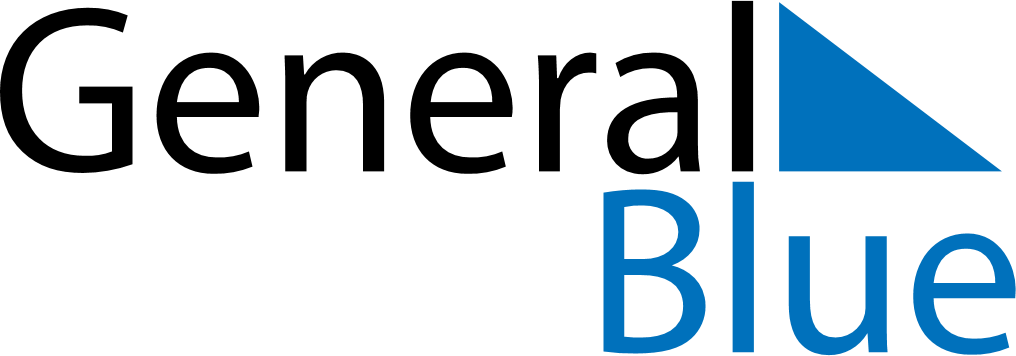 April 2024April 2024April 2024April 2024April 2024April 2024Halsua, Central Ostrobothnia, FinlandHalsua, Central Ostrobothnia, FinlandHalsua, Central Ostrobothnia, FinlandHalsua, Central Ostrobothnia, FinlandHalsua, Central Ostrobothnia, FinlandHalsua, Central Ostrobothnia, FinlandSunday Monday Tuesday Wednesday Thursday Friday Saturday 1 2 3 4 5 6 Sunrise: 6:42 AM Sunset: 8:12 PM Daylight: 13 hours and 30 minutes. Sunrise: 6:38 AM Sunset: 8:15 PM Daylight: 13 hours and 36 minutes. Sunrise: 6:35 AM Sunset: 8:18 PM Daylight: 13 hours and 42 minutes. Sunrise: 6:31 AM Sunset: 8:20 PM Daylight: 13 hours and 49 minutes. Sunrise: 6:28 AM Sunset: 8:23 PM Daylight: 13 hours and 55 minutes. Sunrise: 6:24 AM Sunset: 8:26 PM Daylight: 14 hours and 1 minute. 7 8 9 10 11 12 13 Sunrise: 6:21 AM Sunset: 8:29 PM Daylight: 14 hours and 8 minutes. Sunrise: 6:17 AM Sunset: 8:32 PM Daylight: 14 hours and 14 minutes. Sunrise: 6:14 AM Sunset: 8:35 PM Daylight: 14 hours and 21 minutes. Sunrise: 6:10 AM Sunset: 8:38 PM Daylight: 14 hours and 27 minutes. Sunrise: 6:07 AM Sunset: 8:41 PM Daylight: 14 hours and 33 minutes. Sunrise: 6:04 AM Sunset: 8:44 PM Daylight: 14 hours and 40 minutes. Sunrise: 6:00 AM Sunset: 8:47 PM Daylight: 14 hours and 46 minutes. 14 15 16 17 18 19 20 Sunrise: 5:57 AM Sunset: 8:50 PM Daylight: 14 hours and 52 minutes. Sunrise: 5:53 AM Sunset: 8:53 PM Daylight: 14 hours and 59 minutes. Sunrise: 5:50 AM Sunset: 8:55 PM Daylight: 15 hours and 5 minutes. Sunrise: 5:46 AM Sunset: 8:58 PM Daylight: 15 hours and 12 minutes. Sunrise: 5:43 AM Sunset: 9:01 PM Daylight: 15 hours and 18 minutes. Sunrise: 5:39 AM Sunset: 9:04 PM Daylight: 15 hours and 24 minutes. Sunrise: 5:36 AM Sunset: 9:07 PM Daylight: 15 hours and 31 minutes. 21 22 23 24 25 26 27 Sunrise: 5:33 AM Sunset: 9:10 PM Daylight: 15 hours and 37 minutes. Sunrise: 5:29 AM Sunset: 9:13 PM Daylight: 15 hours and 44 minutes. Sunrise: 5:26 AM Sunset: 9:16 PM Daylight: 15 hours and 50 minutes. Sunrise: 5:23 AM Sunset: 9:19 PM Daylight: 15 hours and 56 minutes. Sunrise: 5:19 AM Sunset: 9:22 PM Daylight: 16 hours and 3 minutes. Sunrise: 5:16 AM Sunset: 9:25 PM Daylight: 16 hours and 9 minutes. Sunrise: 5:12 AM Sunset: 9:29 PM Daylight: 16 hours and 16 minutes. 28 29 30 Sunrise: 5:09 AM Sunset: 9:32 PM Daylight: 16 hours and 22 minutes. Sunrise: 5:06 AM Sunset: 9:35 PM Daylight: 16 hours and 28 minutes. Sunrise: 5:02 AM Sunset: 9:38 PM Daylight: 16 hours and 35 minutes. 